Functions In Art ProjectUse your understanding of Functions and transformations of function to be creative and turn math into an original piece of artwork. You may choose to re-create an image, or create something of your own using functions on the iPad. Be as creative as you like in selecting and designing your art. You can use your previous knowledge of functions, your graphing calculator, as well as the Desmos graphing application on the iPad to complete the assignment. Decide on FIVE different basic Functions you will begin with for your image.  You can use each function more than once, but you MUST use each function a minimum of once. You can manipulate these functions by using what you now know about function transformations to assemble your image. To create your image in the Desmos graphing application, reference the website for some ideas and tutorials on how to be unique with your graphs or use what we have worked on during class time. 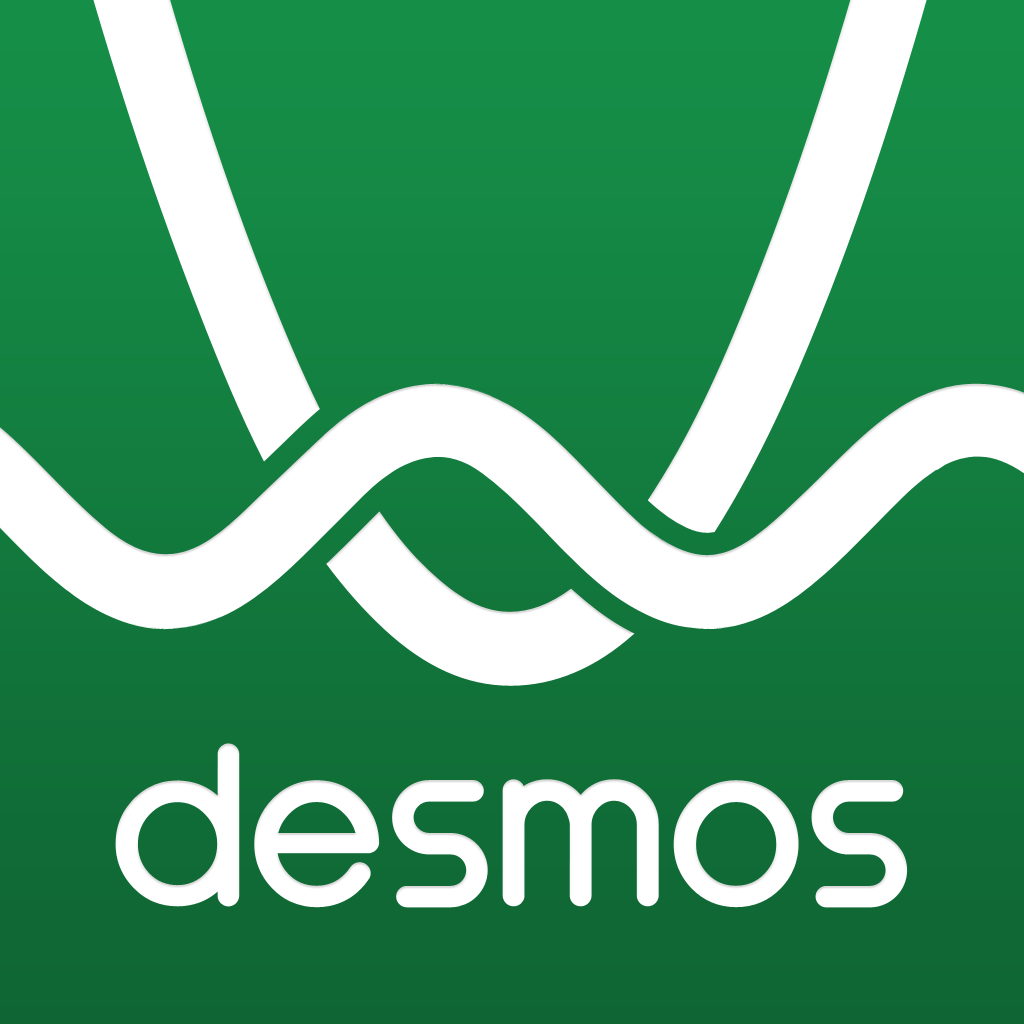                            		  https://www.desmos.com/ The Five Functions you have chosen in algebraic form:1.___________________________________________________________________2.___________________________________________________________________3.___________________________________________________________________4.___________________________________________________________________5.___________________________________________________________________Please use the graph paper provided below to graph your Original Five Functions in varying colors.Here are some examples of what you can accomplish. 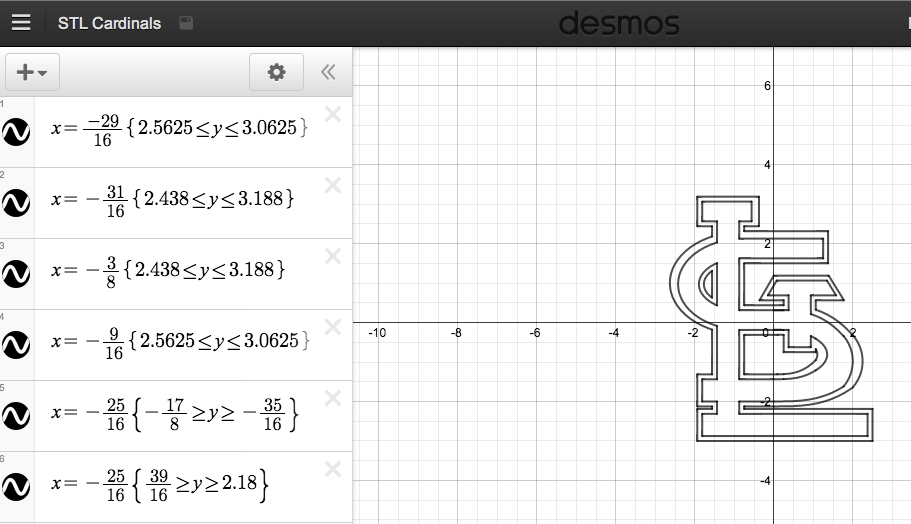 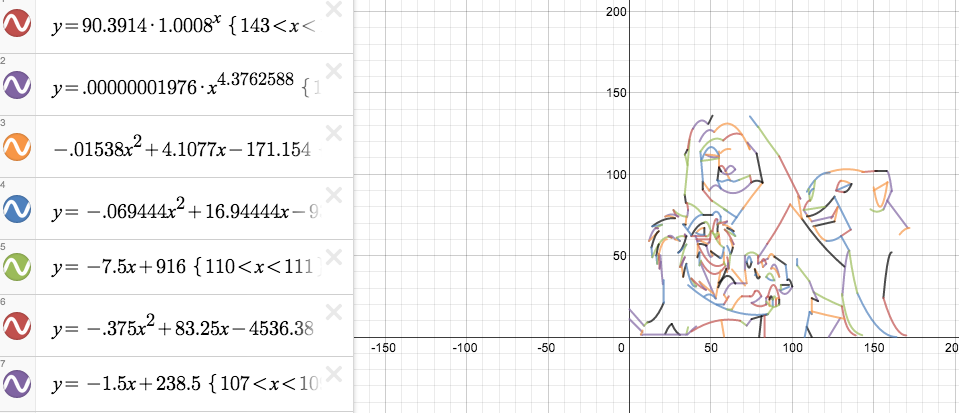 